Community Warden Newsletter October, November, and DecemberThe last few months of 2016 have flown by and so I’m finally getting round to writing my Newsletter for the last few months. While the colder weather generally brings a reduction in ASB incidents the Christmas period brings with it other issues. There is much higher risk of thefts from vehicles with people leaving purchases on display in their cars. Burglaries also are often up at this time of year. In both cases the advice is to ensure items are not left on display and properties are kept secure at all times. Be vigilant of neighbour’s properties and ensure any suspicious activity/individuals are reported to the police.  Community Clean Up – Victoria RoadAnother successful clean up took place around the Victoria Road, South Ascot area in October. The group were joined by 2 additional volunteers and we were able to spread out further. The clean up has proven popular and with more local residents wishing to get involved further dates will be arranged for 2017.Speed Watch - Brockenhurst Road/Devenish Road and Winkfield Road – Cllr David HiltonI’ve conducted 3 Speed Watches during this period. The first were along the Brockenhurst Road and Devenish Road (Near Charters School). Both locations have been tested previously with similar results showing minimal speeding; however the actual visible presence of conducting the Speed Watch acts a strong reminder to drivers to check their speed.I also assisted Cllr David Hilton with a speeding issue along the Winkfield Road. We met with the resident to conduct the speed checks. As a result additional road markings have been added.ASB With the evenings now colder and darker issues with ASB in parks has switch to groups parked up in vehicles. Generally these groups are quite harmless and create little concern to others. Nevertheless, vehicles that create suspicion are still being reported to the police.Resident VisitsDuring the Christmas period checks on elderly/vulnerable residents become a high priority. Over the last few months I have received a number of new referrals from Adult Social Services. Support required varies from welfare checks and ASB issues through to simply checking on a lonely individual. In many cases the result of a visit could be requesting further support for a person that had we not been there they would have gone without.If you have any concerns for an elderly individual please let me know.Abandoned Vehicles I am pleased to be able to say that we appear to be getting on top of the abandoned vehicle in the area. My ward has proven a popular place for leaving vehicles. Because many of the vehicles abandoned are untaxed we have been making better use of the DVLA reporting. As a result of this vehicles without tax are being cleared faster than before and without cost to the council which is an added benefit. Dog Fouling – Sunningdale/Holy Trinity SchoolCommunity EventsI attended the Sunningdale Christmas Lights Switch On. The event was well attended and it was nice to meet many local residents that I would not usually get the opportunity to.I attended the All Souls Church Christmas Lunch. Carols were performed by a local school and it was lovely to catch up with many of the local resident and created some new contacts and referrals.I also attended a session with the Ascot Rainbows who were looking at People in the Community That Help Us. The Rainbows are the youngest group below Brownies and Guides. It is always helpful to inform children of who they can look to if they need help and explain to them what Wardens do. Hopefully the session will lead to further projects in the future.   Toy RunAlthough I was unable to attend the Toy Run this year I would like to take the opportunity to mention it. The event this year was bigger than ever with around 300 bikes in attendance. The event is organised by my colleague Stuart Hookway. Along with collecting toys for children of parents in the military, this year £1000 was raised for Pancreatic Cancer UK. Stuart recently lost his brother to pancreatic cancer so was pleased to be able to raise so much money for the charity.I will be working most of Christmas, only off between 25th and 29th December so if any help is needed please give me a call. Let me take this opportunity to wish you all a Merry Christmas and a Happy New Year.Steve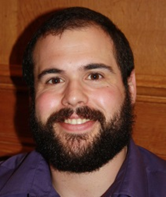 